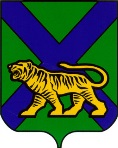 ТЕРРИТОРИАЛЬНАЯ ИЗБИРАТЕЛЬНАЯ КОМИССИЯ
ГОРОДА НАХОДКИРЕШЕНИЕг. Находка11 часов 20 минутО регистрации кандидата в депутаты Думы Находкинского городского округа, выдвинутого Региональным отделением Политической партии «Российская партия пенсионеров за социальную справедливость» в Приморском крае по одномандатному избирательному округу № 4, Зимина В.А. Проверив соблюдение требований Федерального закона «Об основных гарантиях избирательных прав и права на участие в референдуме граждан Российской Федерации», Избирательного кодекса Приморского края  при выдвижении Региональным отделением Политической партии «Российская партия пенсионеров за социальную справедливость» в Приморском крае  кандидата в депутаты Думы Находкинского городского округа по одномандатному избирательному округу № 4 Зимина Валерия Анатольевича, а также соблюдение требований к представлению в территориальную избирательную комиссию города Находки документов, необходимых для регистрации кандидата, территориальная избирательная комиссия города Находки, на которую возложены полномочия окружной избирательной комиссии одномандатного избирательного округа № 4 по дополнительным выборам депутата Думы Находкинского городского округа по одномандатному избирательному округу № 4 установила следующее. Порядок выдвижения кандидата в депутаты Думы Находкинского городского округа по одномандатному избирательному округу № 4 Зимина Валерия Анатольевича соответствует требованиям статьи 35 Федерального закона «Об основных гарантиях избирательных прав и права на участие в референдуме граждан Российской Федерации», статьи 46 Избирательного кодекса Приморского края. Представленные кандидатом в депутаты Думы Находкинского городского округа по одномандатному избирательному округу № 4 Зиминым Валерием Анатольевичем документы для регистрации соответствуют требованиям статьи 38 Федерального закона «Об основных гарантиях избирательных прав и права на участие в референдуме граждан Российской Федерации», статей 40, 42, 46 Избирательного кодекса Приморского края. С учетом изложенного, руководствуясь статьями 35, 38 Федерального закона «Об основных гарантиях избирательных прав и права на участие в референдуме граждан Российской Федерации», статьями 29, 42, 46, 49 Избирательного кодекса Приморского края, территориальная избирательная комиссия города НаходкиРЕШИЛА:1. Зарегистрировать кандидата в депутаты Думы Находкинского городского округа, выдвинутого Региональным отделением Политической партии «Российская партия пенсионеров за социальную справедливость» в Приморском крае по одномандатному избирательному округу № 4, Зимина Валерия Анатольевича. 2. Выдать Зимину Валерию Анатольевичу удостоверение установленного образца.3. Опубликовать настоящее решение в газете «Находкинский рабочий» и разместить на официальном сайте администрации Находкинского городского округа в информационно-телекоммуникационной сети Интернет в разделе «Избирательная комиссия». Председатель комиссии 	                                                           Т.Д. Мельник Секретарь комиссии  				                                  Л.А. Григорьянц08.08.2020                   1354/270